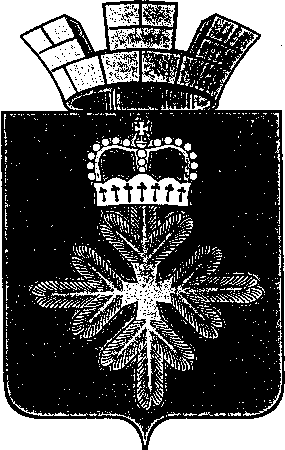 ПОСТАНОВЛЕНИЕАДМИНИСТРАЦИИ ГОРОДСКОГО ОКРУГА ПЕЛЫМВ соответствии с Федеральным законом от 29 декабря 2012 года № 273-ФЗ «Об образовании в Российской Федерации», приказом Федеральной службы по надзору в сфере образования и науки от 11.02.2021 № 119 «О проведении Федеральной службой по надзору в сфере образования и науки мониторинга качества подготовки обучающихся общеобразовательных организаций в форме всероссийских проверочных работ в 2021 году», приказом Министерства образования и молодежной политики Свердловской области от 18.02.2021 № 1929-Д «О проведении Всероссийских проверочных работ на территории Свердловской области в 2021 году», в целях осуществления мониторинга системы образования городского округа Пелым, в том числе мониторинга уровня подготовки обучающихся в соответствии с федеральными государственными образовательными стандартами, совершенствования преподавания учебных предметов и повышения качества образования в образовательных учреждениях, руководствуясь Уставом городского округа Пелым, администрация городского округа ПелымПОСТАНОВЛЯЕТ:1. Провести Всероссийские проверочные работы (далее – ВПР) в муниципальных общеобразовательных учреждениях городского округа Пелым в 2021 году:Муниципальное казенное общеобразовательное учреждение средняя общеобразовательная школа № 1 п. Пелым;Муниципальное казенное общеобразовательное учреждение средняя общеобразовательная школа № 2 п. Атымья.2. Утвердить план-график проведения Всероссийских проверочных работ в муниципальных общеобразовательных учреждениях городского округа Пелым в 2021 году (Прилагается).3. Директорам общеобразовательных учреждений (Т.А. Смирнова, Л.А. Полывода):	1) организовать проведение ВПР в муниципальных общеобразовательных учреждениях в 2021 году, в соответствии с планом-графиком проведения ВПР;2) назначить ответственных за проведение ВПР в учреждении; 3) назначить ответственных за выкладку Всероссийских проверочных работ на сервер общеобразовательного учреждения;4) назначить ответственных за размещения информации о проведении Всероссийских проверочных работ на официальном сайте учреждения в сети «Интернет»;5) проинформировать учащихся и родителей (законных представителей) о сроках и порядке проведения ВПР в 2021 году;6) обеспечить хранение работ участников мероприятий плана-графика, утвержденного настоящим постановлением, в срок до 01 июля 2022 года;7) информировать участников мероприятий о полученных результатах ВПР;8) обеспечить присутствие независимых наблюдателей из числа родительской общественности, членов общественных объединений;9) предоставить в муниципальное казенное учреждение городского округа Пелым «Информационно-методический центр» (Е.Г. Голяк) анализ результатов ВПР.  4. Возложить ответственность за подготовку и проведение ВПР на территории городского округа Пелым на методиста муниципального казенного учреждения городского округа Пелым «Информационно-методический центр» (Е.Г. Голяк), муниципального координатора ВПР. 5. Настоящее постановление опубликовать в информационной газете «Пелымский вестник» и разместить на официальном сайте городского округа Пелым в сети «Интернет».6. Контроль исполнения настоящего постановления возложить на заместителя главы администрации городского округа Пелым А.А. Пелевину. И.о главы администрациигородского округа Пелым                                                                  Т.Н. Баландина ПЛАН-ГРАФИК проведения Всероссийских проверочных работ в муниципальных общеобразовательных учреждениях городского округа Пелым в 2021 годуот 11.03.2021 № 71 п. ПелымОб организации и проведении Всероссийских проверочных работ в муниципальных общеобразовательных учреждениях городского округа Пелым в 2021 годуУтвержденпостановлением администрациигородского округа Пелымот 11.03.2021 № 71КлассДата проведенияНазвание предметаОтветственныйисполнитель415 мартаМатематикаМКОУ СОШ № 1   Смирнова Т.А.415 мартаОкружающий мирМКОУ СОШ № 2Полывода Л.А.416, 17 мартаРусский языкМКОУ СОШ № 1   Смирнова Т.А.419 мартаОкружающий мирМКОУ СОШ № 1   Смирнова Т.А.419 мартаМатематикаМКОУ СОШ № 2Полывода Л.А.422, 24 мартаРусский языкМКОУ СОШ № 2Полывода Л.А.515 мартаБиологияМКОУ СОШ № 1   Смирнова Т.А.515 мартаИсторияМКОУ СОШ № 2Полывода Л.А.516 мартаМатематикаМКОУ СОШ № 1   Смирнова Т.А.517 мартаРусский языкМКОУ СОШ № 1   Смирнова Т.А.518 мартаБиологияМКОУ СОШ № 2Полывода Л.А.519 мартаИсторияМКОУ СОШ № 1   Смирнова Т.А.522 мартаМатематикаМКОУ СОШ № 2Полывода Л.А.524 мартаРусский язык      МКОУ СОШ № 2Полывода Л.А.615 мартаГеография      МКОУ СОШ № 2Полывода Л.А.619 мартаРусский язык      МКОУ СОШ № 2Полывода Л.А.622 мартаИсторияМКОУ СОШ № 1Смирнова Т.А.622 мартаОбществознание      МКОУ СОШ № 2Полывода Л.А.623 мартаРусский языкМКОУ СОШ № 1Смирнова Т.А.624 мартаМатематика МКОУ СОШ № 1   Смирнова Т.А.626 мартаМатематика       МКОУ СОШ № 2Полывода Л.А.606 апреляГеография МКОУ СОШ № 1   Смирнова Т.А.607 апреляБиология МКОУ СОШ № 1   Смирнова Т.А.612 апреляОбществознание МКОУ СОШ № 1   Смирнова Т.А.716 мартаФизикаМКОУ СОШ № 2Полывода Л.А.718 мартаАнглийский языкМКОУ СОШ № 1   Смирнова Т.А.718 мартаБиологияМКОУ СОШ № 2Полывода Л.А.722 мартаИстория МКОУ СОШ № 1   Смирнова Т.А.723 мартаРусский языкМКОУ СОШ № 1   Смирнова Т.А.723 мартаМатематикаМКОУ СОШ № 2Полывода Л.А.724 мартаМатематика МКОУ СОШ № 1   Смирнова Т.А.725 мартаГеография МКОУ СОШ № 1   Смирнова Т.А.725 мартаГеографияМКОУ СОШ № 2Полывода Л.А.726 мартаФизика МКОУ СОШ № 1   Смирнова Т.А.705 апреляОбществознаниеМКОУ СОШ № 2Полывода Л.А.707 апреляБиология МКОУ СОШ № 1   Смирнова Т.А.709 апреляИсторияМКОУ СОШ № 2Полывода Л.А.712 апреляОбществознание МКОУ СОШ № 1   Смирнова Т.А.712 апреляРусский языкМКОУ СОШ № 2Полывода Л.А.714 апреляАнглийский языкМКОУ СОШ № 2Полывода Л.А.825 мартаГеография МКОУ СОШ № 1   Смирнова Т.А.826 мартаХимия МКОУ СОШ № 1   Смирнова Т.А.806 апреляМатематика МКОУ СОШ № 1   Смирнова Т.А.807 апреляИстория МКОУ СОШ № 1   Смирнова Т.А.807 апреляФизикаМКОУ СОШ № 2Полывода Л.А.808 апреляФизика МКОУ СОШ № 1   Смирнова Т.А.808 апреляРусский языкМКОУ СОШ № 1   Смирнова Т.А.809 апреляБиология МКОУ СОШ № 1   Смирнова Т.А.809 апреляГеографияМКОУ СОШ № 2Полывода Л.А.812 апреляОбществознаниеМКОУ СОШ № 2Полывода Л.А.814 апреляМатематикаМКОУ СОШ № 2Полывода Л.А.816 апреляРусский языкМКОУ СОШ № 2Полывода Л.А.819 апреляОбществознание МКОУ СОШ № 1   Смирнова Т.А.819 апреляБиологияМКОУ СОШ № 2Полывода Л.А.821 апреляИсторияМКОУ СОШ № 2Полывода Л.А.823 апреляХимияМКОУ СОШ № 2Полывода Л.А.